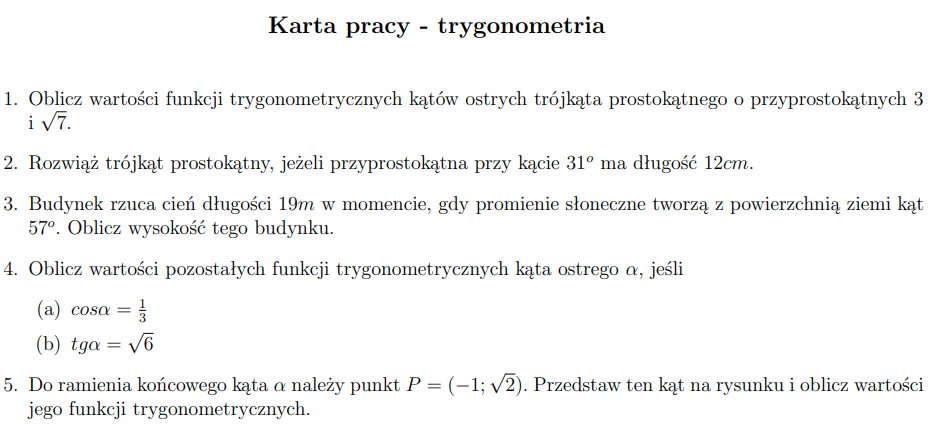 6.Oblicz:a)  sin 225 ͦb) cos 135 ͦ7.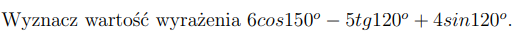 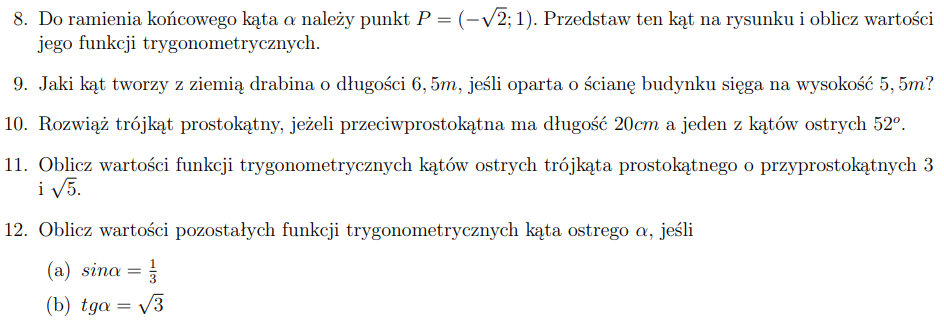 